MONDAY, 16. 3. 2020FUN TIME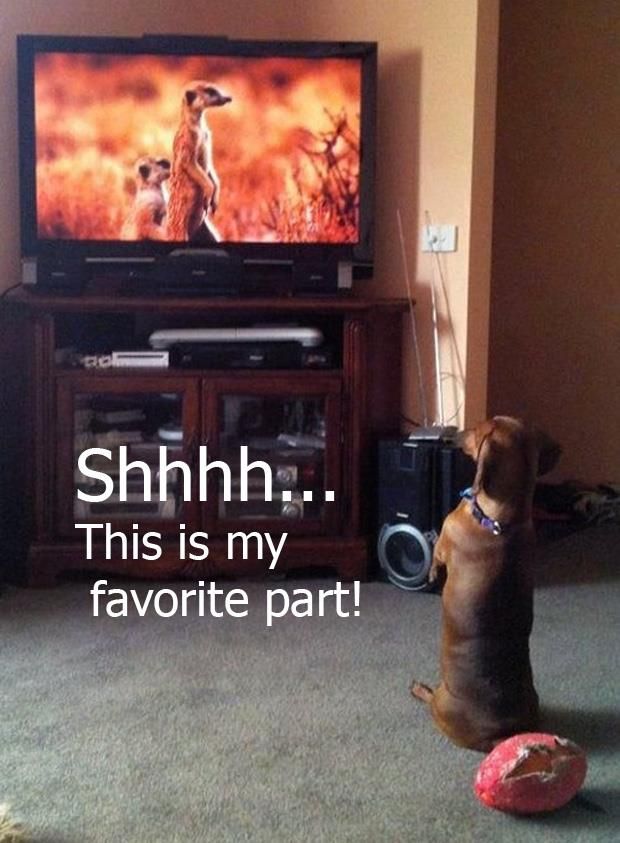 Telovadi, zapleši in zapoj po angleško (povabi še bratca/sestrico in morda tudi mamico in očka):https://www.youtube.com/watch?v=Qt2sky88m9whttps://www.youtube.com/watch?v=mrkIhHnKQTshttps://www.youtube.com/watch?v=69f9sCwhwYkLET'S PRACTISE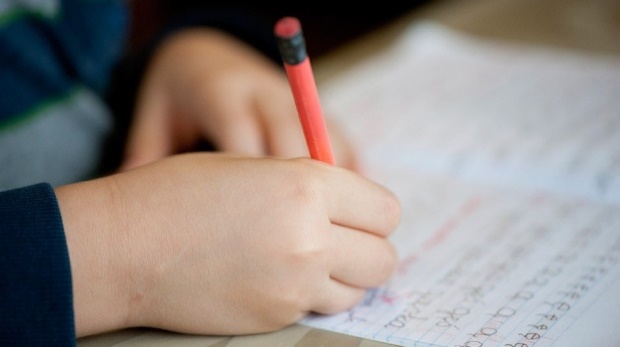        VADIMO-15 minut ponavljaj vsebine za ustno ocenjevanje (vozila, poklici, prosti čas, čas …)-Zapiši vprašanja v zvezek in odgovori zase.EXERCISE (16th March)Do you like cooking?Do you like swimming?Do you like watching TV?Do you like playing cards?Do you like skiing?Do you like going for a walk?Glasno preberi zgodbo v priponki, ki je priložena na spletni strani (Bill and Jill Will).Your teacher PetraLET'S PRACTISE       VADIMO-15 minut ponavljaj vsebine za ustno ocenjevanje (vozila, poklici, prosti čas, čas …)-Zapiši vprašanja v zvezek in odgovori zase.EXERCISE (16th March)Do you like cooking?Do you like swimming?Do you like watching TV?Do you like playing cards?Do you like skiing?Do you like going for a walk?Glasno preberi zgodbo v priponki, ki je priložena na spletni strani (Bill and Jill Will).Your teacher Petra